РЕШЕНИЕВ соответствии с Решением Городской Думы Петропавловск-Камчатского городского округа от 31.10.2013 № 145-нд «О наградах и почетных званиях Петропавловск-Камчатского городского округа» Городская Дума Петропавловск-Камчатского городского округаРЕШИЛА:1. Наградить Почетной грамотой Городской Думы Петропавловск-Камчатского городского округа за многолетний добросовестный труд, высокий профессионализм, большой личный вклад в воспитание подрастающего поколения 
и в связи с 60-летним юбилеем Баневич Елену Юрьевну - директора муниципального автономного общеобразовательного учреждения «Средняя школа № 28 имени Г.Ф. Кирдищева» Петропавловск-Камчатского городского округа.2. Направить настоящее решение в газету «Град Петра и Павла» 
для опубликования.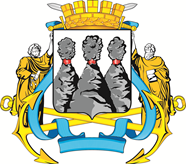 ГОРОДСКАЯ ДУМАПЕТРОПАВЛОВСК-КАМЧАТСКОГО ГОРОДСКОГО ОКРУГАот 21.03.2018 № 134-р7-я сессияг.Петропавловск-КамчатскийО награждении Почетной грамотой Городской Думы Петропавловск-Камчатского городского округа Баневич Елены ЮрьевныПредседатель Городской Думы Петропавловск-Камчатского городского округа Г.В. Монахова